Veranstaltungsplan SV Albisheim e.V. für 2024Jahr 2024Jahr 2024Jahr 2024VeranstaltungZusatzinfoZeitOrtJanuar12.01Mitgliederversammlung SVAmit Wahlen19:30Sportschützenhaus20.01.RAG Donnersberg09:30SportschützenhausFebruar06.02Vorstandssitzung19:30Sportschützenhaus17.02.RAG Donnersberg09:30SportschützenhausMärz14.03.Vorstandssitzung19:30Sportschützenhaus09.03RAG Donnersberg09:30Sportschützenhaus10.03KreismeisterschaftRevolver .44 Mag. , .357 Mag, 50m Pistole und 50m Pistole Auflage09:00Sportschützenhaus16.03.KreismeisterschaftPistole 9x19 und .45 ACP09:00Sportschützenhaus23.03.Kreismeisterschaft25m Sportpistole Auflage, OSP, Selbstladegewehr 50m 1.72, Selbstladegewehr 50m 1.7409:00SportschützenhausApril26.03.OsterschiessenWürste19:00Sportschützenhaus27.03OsterschiessenWürste19:00Sportschützenhaus28.03OsterschiessenLeberknödelessen, Würste19:00Sportschützenhaus30.03OsterschiessenWürste, Kuchen14:00Sportschützenhaus31.03OsterschiessenWürste, Kuchen10:00Sportschützenhaus01.04OsterschiessenEnde 12:00 Uhr10:00Sportschützenhaus25.04.VorstandssitzungWegen Sachkunde verschoben19:30Sportschützenhaus04.04Sitzung Kreisvorstand SSK19.30Sportschützenhaus20.04.RAG Donnersberg19:00SportschützenhausMai16.05.VorstandssitzungWegen Feiertag verschoben19:30Sportschützenhaus18.05RAG Donnersberg09:30SportschützenhausJuni13.06.Vorstandssitzung19:30Sportschützenhaus22.06.RAG Donnersberg09:30SportschützenhausJuli11.07.Vorstandssitzung19:30Sportschützenhaus15.07.RAG Donnersberg09:30SportschützenhausAugust03.08.Pokalturnier, Halbautom. LWUrkunden- und Pokalverleihung12:00Sportschützenhaus08.08.Vorstandssitzung19:30Sportschützenhaus17.08.RAG Donnersberg09:30SportschützenhausSeptember12.09.Vorstandssitzung19:30Sportschützenhaus06.09Königsschießen19:30Sportschützenhaus08.09.KönigsschießenSiegerehrung Schützenkönig10:00Sportschützenhaus21.09.RAG Donnersberg09:30SportschützenhausOktober10.10.Vorstandssitzung19:30Sportschützenhaus19.10.RAG Donnersberg09:30Sportschützenhaus19:30SportschützenhausNovember14.11.Vorstandssitzung19:30Sportschützenhaus16.11.RAG Donnersberg09:30Sportschützenhaus29.11.Gedächtnisschiessen19.30SportschützenhausDezember01.12.GedächtnisschiessenSiegerehrung Gedächtnisschiessen09.30Sportschützenhaus12.12.VorstandssitzungJahresabschluss mit Essen19.30Sportschützenhaus20.12.Weihnachtsfeier SVABuffet, Ehrungen, Tombola20:00Sportschützenhaus21.12.Weihnachtsfeier RAGBuffet, Ehrungen10:00Sportschützenhaus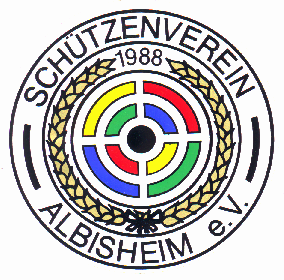 